Муниципальное бюджетное общеобразовательное учреждение«Арх-Голицинская средняя общеобразовательная школа»Рузаевского муниципального района   Программа семинара - практикума«Профилактика правонарушений и ассоциативного поведения несовершеннолетних как компонент воспитательной системы образовательной организации»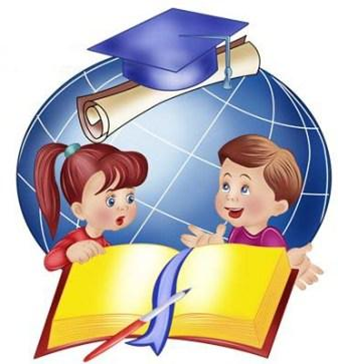 2020-2021уч. годПлан работы     2020-2021уч. год№Название мероприятияОтветственныйСсылка          1Доклад «Профилактика правонарушений и ассоциативного поведения несовершеннолетних как компонент воспитательной системы образовательной организации»Заместитель директора по ВР Григорьева И.А.  2Викторина   «Безопасное колесо» в 1-2 классахКлассный руководитель      1-го класса     Калинина Н.В.https://archruz.schoolrm.ru/life/video/ 3Занятие  с элементами тренинга по профилактике асоциативного поведения  «Поведение в конфликтах» в 5 классеПедагог-психолог Алферина Н.В. https://archruz.schoolrm.ru/life/video/4Правовая игра «Подросток и закон»в 8-11классахУчитель истории и обществознания Аргамакова Л.Н.https://archruz.schoolrm.ru/life/video/